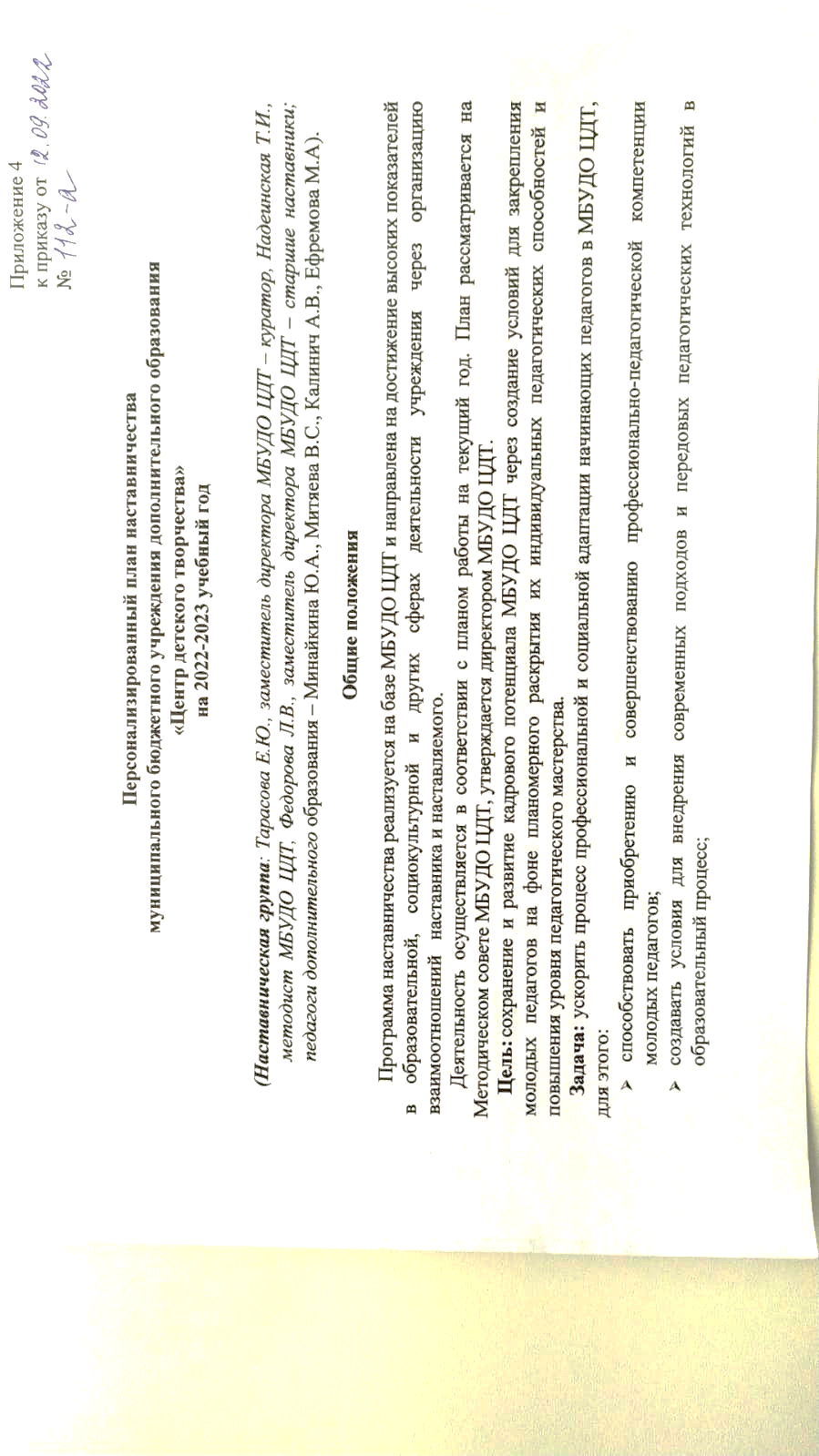 создать условия для личностного развития членов Школы МП, их самореализации и социализации;удовлетворять потребности молодых педагогов в непрерывном образовании и оказывать им помощь в преодолении различных затруднений; привлекать молодых педагогов к активному участию в проведении методических семинаров, конференций, выставок различного уровня основываясь на их интеллектуальном потенциале;    создавать оптимальные условия для творческой самореализации молодых педагогов.создать условия для личностного развития членов Школы МП, их самореализации и социализации;удовлетворять потребности молодых педагогов в непрерывном образовании и оказывать им помощь в преодолении различных затруднений; привлекать молодых педагогов к активному участию в проведении методических семинаров, конференций, выставок различного уровня основываясь на их интеллектуальном потенциале;    создавать оптимальные условия для творческой самореализации молодых педагогов.создать условия для личностного развития членов Школы МП, их самореализации и социализации;удовлетворять потребности молодых педагогов в непрерывном образовании и оказывать им помощь в преодолении различных затруднений; привлекать молодых педагогов к активному участию в проведении методических семинаров, конференций, выставок различного уровня основываясь на их интеллектуальном потенциале;    создавать оптимальные условия для творческой самореализации молодых педагогов.создать условия для личностного развития членов Школы МП, их самореализации и социализации;удовлетворять потребности молодых педагогов в непрерывном образовании и оказывать им помощь в преодолении различных затруднений; привлекать молодых педагогов к активному участию в проведении методических семинаров, конференций, выставок различного уровня основываясь на их интеллектуальном потенциале;    создавать оптимальные условия для творческой самореализации молодых педагогов.создать условия для личностного развития членов Школы МП, их самореализации и социализации;удовлетворять потребности молодых педагогов в непрерывном образовании и оказывать им помощь в преодолении различных затруднений; привлекать молодых педагогов к активному участию в проведении методических семинаров, конференций, выставок различного уровня основываясь на их интеллектуальном потенциале;    создавать оптимальные условия для творческой самореализации молодых педагогов.создать условия для личностного развития членов Школы МП, их самореализации и социализации;удовлетворять потребности молодых педагогов в непрерывном образовании и оказывать им помощь в преодолении различных затруднений; привлекать молодых педагогов к активному участию в проведении методических семинаров, конференций, выставок различного уровня основываясь на их интеллектуальном потенциале;    создавать оптимальные условия для творческой самореализации молодых педагогов.Предметно-тематическое содержание методической помощиПроцессуальное содержаниеАдресатФормы реализацииСроки1Введение в должность вновь принятого специалиста- Знакомство молодого педагога с сотрудниками Центра. - Изучение нормативно-правовой базы и правил ведения документации и локальных актов учреждения.- Знакомство молодого специалиста с подразделениями учреждения, расположением учебных кабинетов, бытовых и служебных помещений, с особенностями организации рабочего места, основными обязанностями, условиями и содержанием профессиональной деятельности, требованиями к работе. Ефремова М.А., Калинич А.В, Митяева В.С.Беседа, экскурсия по помещению учреждения.Первый день работы2Формирование банка наставников и наставляемыхОбеспечение согласий на сбор и обработку персональных данных. Сбор информации о профессиональных запросах молодых педагогов, проведение анкетирования на определение типа личности по совместимости, коммуникативным качествам, эмоциональному настрою. Диагностика профессиональной компетенции и мотивации к педагогической деятельности молодых специалистов;  Проведение анкетирования среди потенциальных наставников в образовательной организации, желающих принять участие в наставничестве.Ефремова М.А., Калинич А.В, Митяева В.С.Собеседование, анкетирование, тестирование. (Тест «Оценка готовности к педагогической деятельности»).Первая неделя3.Организация и осуществление работы наставнических пар/группНа основе проведённого исследования формирование наставнических групп. Наставник Надеинская Т.И, наставляемые - Ефремова М.А., Калинич А.В, Митяева В.С.Собеседование, групповая консультация.Вторая неделя4.Организация работы «Школы молодого педагога» - Знакомство молодых педагогов с целями, задачами и планом работы «Школы молодого педагога» - Диагностика творческого потенциала молодых педагогов.Ефремова М.А., Калинич А.В, Митяева В.С.Собеседование, групповая консультация, обмен мнениями на основании вопросов и пожеланий молодых педагогов, тестирование (Тест «Оценка уровня общительности»)Третья неделяОбучение   молодых педагогов в рамках работы «Школы молодого педагога»Обучение   молодых педагогов в рамках работы «Школы молодого педагога»Обучение   молодых педагогов в рамках работы «Школы молодого педагога»Обучение   молодых педагогов в рамках работы «Школы молодого педагога»Обучение   молодых педагогов в рамках работы «Школы молодого педагога»Обучение   молодых педагогов в рамках работы «Школы молодого педагога»5.Обзор основных видов документации и методической продукции, необходимых для педагога дополнительного образованияЗнакомство наставляемых с: - необходимой документацией педагога дополнительного образования;- порядком и правилами зачисления обучающихся в «Центр»; - правилами и особенностями составления расписания; - требованиями к оформлению учебных журналов, составлением планов работы,- назначением памяток, листовок, буклетов, методических рекомендаций,- направленностями дополнительных программ.Ефремова М.А., Калинич А.В, Митяева В.С.Обучающее занятие, групповая консультация «Методическое обеспечение занятий в дополнительном образовании»Третья неделя6.Методическое сопровождение образовательной деятельности молодых педагогов.Разработка рекомендаций для молодых специалистов: - «Формы организации деятельности детей в системе дополнительного образования»;
 - «Правила составления календарных графиков рабочих программ с учётом их направленности»; - «Правила составления конспектов занятий по определённым темам и презентаций», - «Особенности разработки методического материала к образовательным программам», - «Требования к подготовке сопроводительной документации к конкурсным работам обучающихся и педагогов»; - «Алгоритм составления анализа и самоанализа занятия».Методист Надеинская Т.И.Подготовка и структуризация методического материала, проведение групповых  и индивидуальных консультаций по подготовленному методическому материалуТретья неделя7.Работа над дополнительными образовательными общеразвивающими программами.Знакомство с:  - содержанием «Памяток по разработке дополнительных программ»;- особенностями содержания программ художественной направленности (дополнительные образовательные общеразвивающие программы «Азбука танца», «Островок здоровья», «Взгляд»);- правилами и сроками разработки основных программ; - особенностями разработки и назначения рабочих программ;-адресностью адаптированных программ, -процессом и особенностями модификации программ.Ефремова М.А., Калинич А.В, Митяева В.С.Обучающее занятие «Дополнительная программа как основной документ качественной организации образовательного процесса»Третья- четвёртая   недели8.Знакомство с особенностями и современными требованиями к занятиям в системе дополнительного образования- Современные занятия и требования к их организации. - Анализ и самоанализ занятия (требования к их оформлению).- Внедрение нестандартных форм занятия и инновационных технологий (возможности использования на занятиях игровых технологий, ТРИЗ-технологий, открытых задач). - Использование информационных технологийОбучающие занятия: «Классификация методов обучения на деятельностной основе в системе дополнительного образования», «Использование инновационных педагогических технологий как эффективная форма повышения качества образовательного процесса», тематические деловые игрыВ течение учебного года9.Знакомство с особенностями отслеживания и оформления   результатов образовательного процесса Оказание методической помощи в:  - проведении текущего контроля, промежуточной и итоговой аттестации обучающихся,  - оформлении контрольных срезов и написании аналитического отчета по результатам мониторингаЕфремова М.А., Калинич А.В, Митяева В.С.Групповая консультация «Виды и формы контроля в системе дополнительного образования»Конец первого полугодия10.Обеспечение и распространение передового педагогического опыта среди начинающих педагогов  Установление отношений сотрудничества и взаимодействия между начинающими педагогами и опытными сотрудниками (Корнилова Л.С., Лукашева Т.В., Алёхина Г.И., Боровская Г.С., Марковская Ф.А.) на фоне: -посещения занятий и мероприятий,  - знакомства с передовыми методами и технологиями опытных педагогических сотрудников при посещении круглых столов и мастер-классов. Ефремова М.А., Калинич А.В, Митяева В.С.Групповая консультация «Метод, приём, технология», групповая дискуссия 
«Понятно-непонятно», получение консультативной помощи от педагогов и методистов ЦентраВ течение учебного года11Трансляция собственного приобретённого опыта через СМИ и сеть интернет - Формирование персональной странички на сайте ОО (консультации методиста Прончевой Ж.В.); - обеспечение доступа к базам данных и к системе Navigator (консультации методиста Соловьёвой Т.Д.);- помощь в написания статей и размещению материалов в СМИ; - в выступление на местном радио (консультации методиста Надеинской Т.И.)Ефремова М.А., Калинич А.В, Митяева В.С.Групповые и индивидуальные консультации методистовВ течение учебного года12Создание оптимальных условий для личностного развития, творческой самореализации и социализации молодых педагогов.- Выявление интересов и трудностей педагогической деятельности начинающих педагогов; - Помощь в выборе темы по самообразованию; - Планомерное раскрытие индивидуальных педагогических способностей начинающего педагога    - Оказание помощи в преодолении различных затруднений. Ефремова М.А., Калинич А.В, Митяева В.С. Обзор и систематизация педагогической литературы; индивидуальные консультацииВ течение учебного года13Повышение активности педагогической деятельности и совершенствование профессионально-педагогической компетенции начинающих педагогов  Привлечение молодых педагогов к активному участию в проведении методических советов, семинаров, конференций различного уровня основываясь на их интеллектуальном потенциале.    Ефремова М.А., Калинич А.В, Митяева В.С.Участие в заседаниях методических советов, семинаров, конференций различного уровня согласно плана Центра.    В соответствии с планом14Организация участия в профессиональных конкурсах - Методическое сопровождение конкурсантов (знакомство с положением и условиями конкурса); - подготовка сопроводительной документации к конкурсным работам обучающихся и педагогов;-  непрерывное совершенствование качества преподавания (накопление методического и информационно-наглядного материала); - активизация и накопление практических, индивидуальных самостоятельных навыков педагогической деятельности. (участие в муниципальном этапе конкурса «Педагогический дебют -2022»)Ефремова М.А., Калинич А.В, Митяева В.С.Индивидуальные консультации:  составление аналитических отчётов своих занятий, разработка творческих проектов, написание эссе, подготовка презентации выступления, В соответствии с планом15Проведение самооценки уровня повышения качества педагогического мастерства     -Организация взаимопосещения занятий молодыми педагогами; - Самооценка уровня владения современными педтехнологиями; -Наличие информационно-коммуникационной компетентности у начинающего ПДО.  Ефремова М.А., Калинич А.В, Митяева В.С.Семинар по теме «От адаптации к профессиональному становлению», методическая выставка достижений молодого учителяВ завершении учебного года16Подведение итогов деятельностиметодической системы помощи начинающему педагогу- Индивидуальный анализ молодыми педагогами процесса и результатов своей педагогической деятельности.  - Оценка качества методической помощи начинающим педагогам.  - Определение проблем, требующих решения на следующем этапе. - Корректировка (на основе анализа) программы введения в должность начинающих учителейМетодист Т.И.Надеинская,педагоги  Ефремова М.А., Калинич А.В, Митяева В.С.Составление ежегодного отчёта «Выявление объёма и уровня приобретённых и накопленных молодыми педагогами знаний и опыта педагогической деятельности»   Конец учебного года